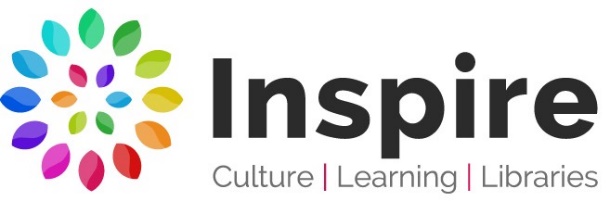 Mobile Library Routes 2022For information about requested titles or particular items of stock, please contact:Southwell Library 01636 812148. Email: southwell.library@inspireculture.org.ukDay: MondayDay: MondayMobile: EastMobile: EastMobile: EastRoute: 1Route: 1Jan 24thFeb 21stFeb 21stMar 21stMay 16thMay 16thJun 13thJuly 11thAug 8thAug 8thSept 5thOct 3rdOct 3rdOct 4thOct 31stNov 28thNov 28thStop No.LocationStop NameArriveDepart1WinkburnPost Box9.4010.002CauntonGates Garth10.2010.403CauntonBT Exchange10.4511.004CauntonDean Close11.0511.155BathleyHop Yard Lane11.2511.356BathleyWar Memorial11.4011.507North MuskhamTrent Close12.0012.158North Muskham Meadow Close12.2012.409South MuskhamForge Close12.4513.0010Little CarltonFive Ways13.3513.5011AverhamStaythorpe Rd14.0014.2512UptonTop of the close or Crickets car park14.3515.00